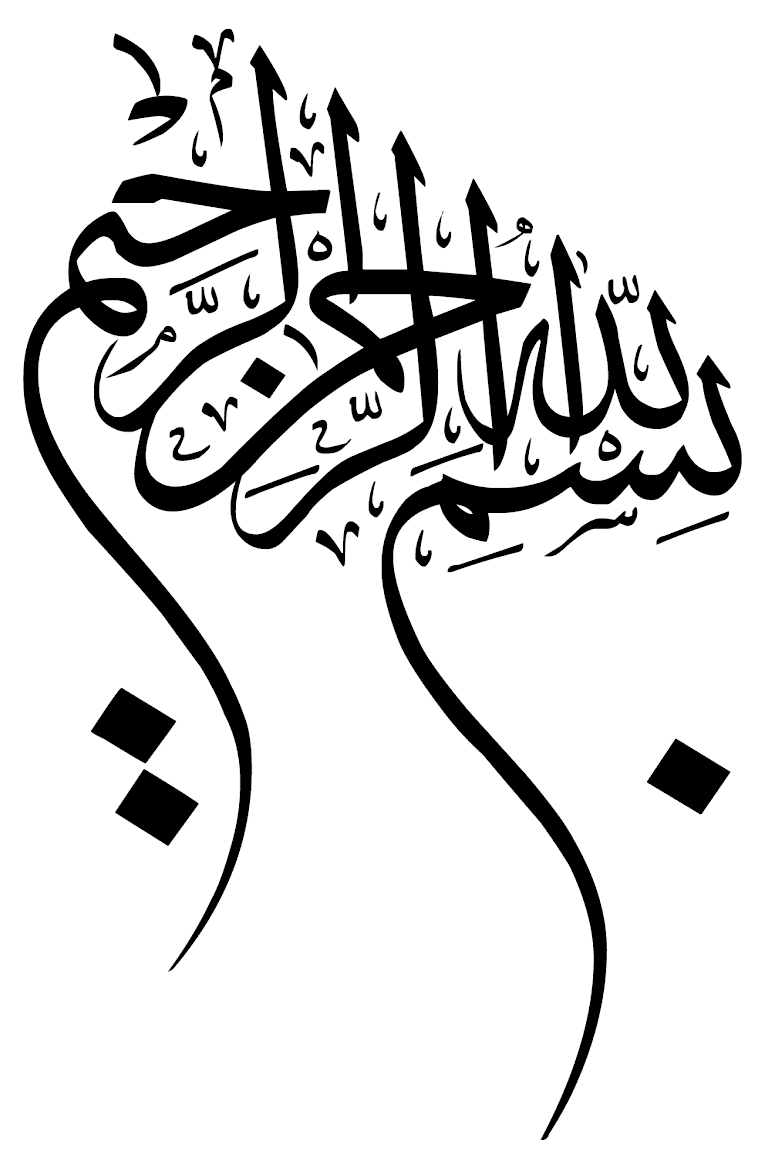 ویژگی‌های مدیرخوبکلید‌های طلایی و کاربردی تألیفمحمود کاملیعنوان كتاب	 ویژگی‌های مدیرخوبمؤلف	 محمودکاملیصفحه‌آرا	 فرشته زندنوبت چاپ	 اول 1395شمارگان	1000 نسخهناشر	 مروای مهرقیمت	 فهرست مطالبمقدمه	9ظاهر مدیر	10اخلاق مدیر	11ویژگی‌های یک اخلاق خوب	12قسمتی از مکارم اخلاقی و غیر اخلاقی در صورت و دست و پا می‌باشد	13شخصیت مدیر	13ویژگی‌های یک مدیر خوب	15از ابتدا شغل مناسب را تعریف می‌کنیم	16چرا باید قبل از انتخاب شغل خود را خوب بشناسیم	17چگونه تیپ شخصیتی شناسایی می‌شود	18تیپ شخصیتی خود را تایید کنید	191- تیپ شخصیتی برون گرا، شمّی، احساسی، داوری کننده-ENFJ	192- تیپ شخصیتی درون گرا، شمّی، احساسی، داوری کننده-INFJ	213- تیپ شخصیتی برون گرا، شمّی، احساسی، ملاحظه کننده-ENFP	224- تیپ شخصیتی درون گرا، شمّی، احساسی، ملاحظه کننده-INFP	235- تیپ شخصیتی برون گرا، شمّی، فکری، داوری کننده-ENTJ	236- تیپ شخصیتی درون گرا، شمّی، فکری، داوری کننده-INTJ	247- تیپ شخصیتی برون گرا، شمّی، فکری، ملاحظه کننده-ENTP	258- تیپ شخصیتی درون گرا، شمّی، فکری، ملاحظه کننده-INTP	269- تیپ شخصیتی برون گرا، حسّی، فکری، داوری کننده-ESTJ	2710- تیپ شخصیتی درون گرا، حسّی، فکری، داوری کننده-ISTJ	2811- تیپ شخصیتی برون گرا، حسّی، احساسی، داوری کننده-ESFJ	2912- تیپ شخصیتی درون گرا، حسی، احساسی، داوری کننده-ISFJ	3013- تیپ شخصیتی برون گرا، حسی، فکری، ملاحظه کننده-ESTP	3114- تیپ شخصیتی درون گرا، حسّی، فکری، ملاحظه کننده-ISTP	3215- تیپ شخصیتی برون گرا، حسّی، احساسی، ملاحظه کننده- ESFP	3216- تیپ شخصیتی درون گرا، حسّی، احساسی، ملاحظه کننده – ISFP	33خصوصیات مدیر دفتر	34قسمتی از خصوصیات یک مدیر دفتر	35اخلاق مدیر در قرآن	36برخی از مفاهیم اخلاقی مدیر از نگاه قرآن	371- ایمان	372- صبر و بردباری	373- حسن خلق و تواضع	374- مشورت و تصمیم گیری	385- وفای به عهد	386- تقوا	387- وجدان اخلاقی	398- آرامش و شرح صدر	399- راستی و درستکاری	4010- مراقبت در همه امور	4011- گذشت و مدارا	4112- بی توجهی به دنیا و ریاست	4113- امین و امانت داری	41نتیجه اخلاق در مدیریت	4214- اجرای عدالت	4215- رابطه‌ی صمیمانه	4316- اشاعه ارزش‌ها	4317- تدبیر	4318- قانون مداری	4419- آموزش	4420- ارتباط با خدا	4521- امر به معروف و نهی از منکر	4522- مردم دار باشد	4623- ساده زیستن	4624- رعایت حال محرومان	4625- آزادی بیان و عقیده	4726- مشا کارکنان در تصمیم گیری	47ویژگی‌های مدیران موفق و ماندگار	47الف- حیطه اخلاقی	47ب- حیطه کاری	48اخلاق مدیر	501- تمایلات جنسی	522- ثروت اندوزی	523- آرزو‌های بی حد و حصر	52مرابطه	53مدیران خوب	551- تذکر و تفکر	552- غنیمت شمردن فرصت‌ها	553- عیادت بیماران	564- آداب و معاشرت	565- بذله گویی و مزاح	566- انصاف	577- حفظ حریم دیگران	578- علاقه به زیبایی و حُب جمال	579- عفو و اغماض	5810- قناعت	5811- تواضع	58مدیران برنده و بازنده	59مدیران و زبان تن	62نگرش مثبت مدیران	62نگرش مثبت چیست؟	63نگرش مثبت دارای مزایایی می‌باشد	63نیاز به تجدید نگرش	64الف- تکان‌های ناشی از محیط اطراف	64ب- بدبینی ذهنی از خویشتن	64نگرش و نگاه مدیریتی	65نقش‌های مدیر 	65مدیریت یک شیوه	65نکات لازم برای مدیر 	66مدیران این کارها را انجام ندهند 	68مدیران این کارها را انجام بدهند 	69چگونه بیندیشیم 	71نکات لازم تلاش و پشتکار	73احترام 	73کلیات نکات مدیریتی	74مدیر و سیاست	77مدیر و اقتصاد	77مدیر با چند تخصص همزمان	78منابع	79مقدمهدر این کتاب می‌خواهیم خصوصیات و ویژگی‌های مدیران خوب و شایسته را نام ببریم که این خصوصیات تجربه بیست و پنج سال کار مدیریتی و ارتباط با مدیران موفق و پیروز می‌باشد.سعی و تلاشم این است که از نکات و کلید‌هایی استفاده کنم که هم جنبه کاربردی دارد و هم بومی شده در ایران عزیزمان است. متأسفانه بیشترین منابع تحصیلی فارغ التحصیلان دانشگاه‌های ایران در رشته مدیریت، کتب ترجمه شده خارجی و یا منابع خارجی می‌باشد و آن چه که به عنوان نکات مدیریتی اصیل در اختیار دانشجویان و اساتید قراردارد یا درکشور بومی و هنجار نشده است و یا اگر هم مواردی هست قابلیت اجرا ندارد که این موضوع باعث شده کارشناسان مدیریت در زمان تصدی با کار و تجارت بیگانه باشند و با مدلی خارج از آن چه آموخته‌اند و تعلیم دیده‌اند وارد حیطه کسب و کار و مدیریت گردند.آن چه مهم می‌باشد این است که دانش مدیران با تجربه میهن عزیزمان می‌بایست مطابق با فرهنگ تجاری و اقتصادی کشورمان بومی شود تا آن چه که قابلیت اجرا و برنامه ریزی دارد در عرصه عمل قرار گیرد.البته مدیران ایرانی در مقایسه با بسیاری از مدیران کشورهای توسعه یافته، حرف‌های زیادی برای گفتن دارند چرا که ایمان به خدا و عشق به اهل بیت (ع) و تلاش و پیگیری بی وقفه و درایت و بصیرت در امور را همیشه در کنار خود داشته‌اند و کماکان به اهداف بزرگ و بزرگ‌تر می‌اندیشند.هر کس را بـهر کاری ساختنـــد			میل آن را در دلش انداختنــدهم چنان که سهل شد ما را حَضَر			سهل شد هم قوم دیگر را سفر 													مثنوی مولوی ظاهر مدیرمعمولا انتظار می‌رود مدیران از ظاهری شیک و تمیز، دیپلماتیک، رسمی با کفش‌هایی واکس خورده پیراهنی اتو کشیده موهای آراسته و صورتی تمیز با ساعتی با عقربه‌های ثانیه شمار و کیف کلاسیک و ادکلن زده برخوردار باشندمدیران معمولاً ظاهر خود را آراسته می‌کنند تا نگاه دیگران را نسبت به خود مثبت و رفتارها را منطقی نمایند. در زمان امام صادق (ع) روزی دو نفر بر سر اثبات وجود خدا بحث می‌کردند و چون یکدیگر را متقاعد نساختند تصمیم گرفتند از فردی دانا و عالم سؤال کنند. در همان وقت یکی از شاگردان امام صادق (ع) را در بازار دیدند آن‌ها جلو رفته و سؤال خود را مبنی بر اثبات وجود خداوند پرسیدند مرد غریبه گفت چرا در این بازار با این همه جمعیت از من سؤال کردید؟آن‌ها گفتند رفتار و ظاهر شما را دیدیم که ظاهری تمیز و منظم و موهایی آراسته و رفتاری متین دارید، گفتیم از شما که اهل علم و تقوا و خرد هستید سؤال کنیم.او گفت شما از ظاهر منظم من پی به عقل و شعور من بردید آیا از نظم و انظباط در طبیعت پی به خالقی دانا و مدبر نمی‌برید؟.این حکایت از دیرباز نشان می‌دهد که اطرافیان برای تشخیص افراد خردمند و دانا ظاهر افراد را ملاک سنجش خود قرار می‌دهند.تمام ادیان الهی مردم را به ظاهری تمیز و آراسته سفارش کرده‌اند و قدیمی ترین اقوام و پیشرفته ترین کشورها داشتن ظاهری پاک و آراسته و سادگی را از ادب، فرهنگ، دیانت، نجابت، علم، اجتماعی بودن می‌دانند و این امتیازی برای مقبولیت رفتار و گفتار و کردار آن‌هاست. ظاهر پسندیده و موجه همیشه مخصوص و منتخب مدیران نیست بلکه اقشار مختلف مردم می توانند این صفت پسندیده را داشته باشند.منابعالهامی نیا، علی اصغر. 1391. اخلاق اسلامی. قم، زمزم هدایتالوود.ان، چپمن، 1384، مترجم فهمیه نظری، نگرش مثبت، تهران، انتشارات انستیتو ایزایارن، چاپ دوم، بریسیج، دکتر جوزف، بهار 1382،مترجمان باقر ثنایی و فرشاد بهاری، راهنمای تصویری کامل زبان تن، تهران انتشارات بعثت، چاپ اولتیگر، پاول و باربارا بارون تیگر، 1393، ترجمه مهدی قراچه داغی و حسین رحیم منفرد، شغل مناسب شما؛ کاری را که برای آن ساخته شده اید انجام دهید، تهران انتشارات نقش و نگار، 1383، چاپ پنجم حبیبی، سیده فاطمه، مقاله اخلاق مدیر در قرآن، 02/11/92. (ردیف 1 الی 13 کتاب کنونی)دراکر، پیتراف و جوزف ا. ماچیارلو، 1388، مترجم رضا افتخاری، دراکر و شش دهه اندیشه‌های مدیریتی 366 روز بینش وانگیزه برای بدست آوردن بهترین نتیجه در کارها، نشر مرندیز، رجب زاده، محمد، مقاله ای در ویژگی‌های مدیران موفق و ماندگارسایت مقالات مراغه، اخلاق در قرآنسرمدی، محمدرضا، 1382، مدیریت اسلامی، قم دانشگاه پیام نور با همکاری انتشارات دلیل ما، سایت مقالات ایرانسامی، میر مسعود، 1368، اخلاق و تربیت اسلامی (1)، بخش دوم، سایت اندیشه قم، اخلاق اسلامیسیدنی جی، هریس و نقاش هولندر، 1384، مترجمان مینو پرنیانی و پروین مصطفوی بناب، برندگان و بازندگان، تهران، انتشارات خجسته، چاپ هفتم، نیاکان، محمد علی، اخلاق مدیر در قرآن، منابع از ردیف 14 الی 19 عصر ایلام یادداشت 2106 مکارم شیرازی، ناصر، 1378، اخلاق در قرآن. جلد 2 و 1، قم، انتشارات امام علی بن ابیطالب (ع)، مهدوی کنی، آیت الله محمدرضا، 1379، نقطه‌های آغاز در اخلاق عملی، تهران دفتر نشر فرهنگ اسلامی، چاپ نهم ‏سرشناسه‏عنوان و نام پديدآور‏مشخصات نشر‏مشخصات ظاهری‏شابک‏وضعیت فهرست نویسی‏یادداشت‏یادداشت‏موضوع‏موضوع‏موضوع‏موضوع‏شناسه افزوده‏رده بندی کنگره‏رده بندی دیویی‏شماره کتابشناسی ملی